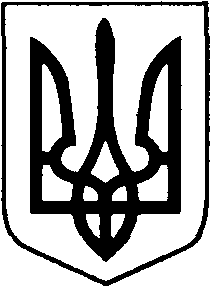 БОРАТИНСЬКА СІЛЬСЬКА РАДА ЛУЦЬКОГО РАЙОНУ ВОЛИНСЬКОЇ ОБЛАСТІПОЯСНЮВАЛЬНА ЗАПИСКА13 лютого 2020 рокудо проекту розпорядження голови Боратинської сільської ради«Про передачу проектно-кошторисної документації «Реконструкція дитячого садка (добудова двох груп) на вул. Центральна, 20 в с. Боратин Луцького району Волинської області»Обгрунтування необхідності прийняття розпорядженняРозпорядження розроблене з метою проведення реконструкції дитячого садка (добудова двох груп) на вул. Центральна, 20 в с. Боратин Луцького району Волинської області.Правові аспектиРозпорядження розроблене відповідно до пункту 42 частини першої статті 26, статтей 31, 42, 59 Закону України «Про місцеве самоврядування в Україні», розпорядження голови Боратинської сільської ради від 03 лютого 2020 року № 13/1.2 «Про затвердження проектної документації реконструкції дитячого садка (добудова двох груп) на вул. Центральна, 20 в с. Боратин»Фінансове-економічне обгрунтуванняПередача проектно-кошторисної документації не потребує фінансування . Позиція заінтересованих органів Проект розпорядження погоджено з заступником сільського голови та секретарем ради.Регіональний аспект Прийняття проекту розпорядження сприятиме розбудові закладу дошкільної освіти в Боратинській територіальній громаді.Запобігання дискримінації В проекті розпорядження відсутні положення, які містять ознаки дискримінації.Запобігання корупції У проекті розпорядження відсутні процедури, які можуть містити ризики вчинення корупційних правопорушень. Громадське обговорення Проект розпорядження не потребує громадського обговорення. Після прийняття буде опублікований на офіційному сайт громади, відповідно до Закону України «Про доступ до публічної інформації».Оцінка регуляторного впливу Проект розпорядження не є регуляторним актом.Виконавець:Спеціаліст-юрисконсульт						Богдана Макарчук